Утвержден постановлением администрации Ахматовского сельского поселенияАлатырского района от 31.05.2022г.  № 38Планмероприятий по проведению месячника безопасности на водных объектах Ахматовского сельского поселения Алатырского района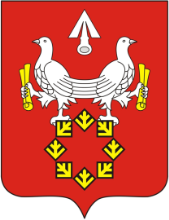 О проведении месячника безопасности на водных объектах Ахматовского сельского поселения Алатырского района О проведении месячника безопасности на водных объектах Ахматовского сельского поселения Алатырского района О проведении месячника безопасности на водных объектах Ахматовского сельского поселения Алатырского района В соответствии с Федеральными законами «О защите населения и территорий от чрезвычайных ситуаций природного и техногенного характера», «Об общих принципах организации местного самоуправления в Российской Федерации», в целях обеспечения безопасности людей на водных объектах, охране жизни и здоровья, администрация  Ахматовского сельского поселения   п о с т а н о в л я е т:1. Утвердить прилагаемый план мероприятий по обеспечению безопасности людей на водных объектах на территории Ахматовского сельского поселения  в период летнего купального сезона 2022 года.       2. Запретить купание на открытых водоемах, расположенных на территории сельского поселения, с 01.06.2022 года.       3.  Работникам учреждений культуры разместить  на сайте сельского поселения соответствующую информацию об опасных водоемах и местах, запрещенных для купания.       4. Рекомендовать администрации МБОУ «Ахматовская СОШ» провести с учащимися разъяснительную работу о запрете купания в запрещенных местах.       5.  Контроль за исполнением данного постановления  оставляю за собой.       6. Настоящее постановление вступает в силу после  его официального опубликования.Глава Ахматовского сельского поселения                                                                                                           С.В.СеговВ соответствии с Федеральными законами «О защите населения и территорий от чрезвычайных ситуаций природного и техногенного характера», «Об общих принципах организации местного самоуправления в Российской Федерации», в целях обеспечения безопасности людей на водных объектах, охране жизни и здоровья, администрация  Ахматовского сельского поселения   п о с т а н о в л я е т:1. Утвердить прилагаемый план мероприятий по обеспечению безопасности людей на водных объектах на территории Ахматовского сельского поселения  в период летнего купального сезона 2022 года.       2. Запретить купание на открытых водоемах, расположенных на территории сельского поселения, с 01.06.2022 года.       3.  Работникам учреждений культуры разместить  на сайте сельского поселения соответствующую информацию об опасных водоемах и местах, запрещенных для купания.       4. Рекомендовать администрации МБОУ «Ахматовская СОШ» провести с учащимися разъяснительную работу о запрете купания в запрещенных местах.       5.  Контроль за исполнением данного постановления  оставляю за собой.       6. Настоящее постановление вступает в силу после  его официального опубликования.Глава Ахматовского сельского поселения                                                                                                           С.В.СеговВ соответствии с Федеральными законами «О защите населения и территорий от чрезвычайных ситуаций природного и техногенного характера», «Об общих принципах организации местного самоуправления в Российской Федерации», в целях обеспечения безопасности людей на водных объектах, охране жизни и здоровья, администрация  Ахматовского сельского поселения   п о с т а н о в л я е т:1. Утвердить прилагаемый план мероприятий по обеспечению безопасности людей на водных объектах на территории Ахматовского сельского поселения  в период летнего купального сезона 2022 года.       2. Запретить купание на открытых водоемах, расположенных на территории сельского поселения, с 01.06.2022 года.       3.  Работникам учреждений культуры разместить  на сайте сельского поселения соответствующую информацию об опасных водоемах и местах, запрещенных для купания.       4. Рекомендовать администрации МБОУ «Ахматовская СОШ» провести с учащимися разъяснительную работу о запрете купания в запрещенных местах.       5.  Контроль за исполнением данного постановления  оставляю за собой.       6. Настоящее постановление вступает в силу после  его официального опубликования.Глава Ахматовского сельского поселения                                                                                                           С.В.Сегов№п/пНаименование мероприятийСрок исполненияОтветственныеПровести следующие мероприятия по обеспечению безопасности людей на водных объектах, охране жизни и здоровья на территории  сельского поселения:до   10.06.2022Сегов С.В.1.- Оборудование средствами наглядной агитации по  правилам поведения и мерам безопасности на воде в местах массового отдыха населения у воды;в период купального сезонаадминистрация сельского поселения- разработка и утверждение плана мероприятий по обеспечению безопасности людей на водоемах в период купального сезона 2022 года;-определение потенциально опасных участков водоемов;	-доведение до населения информации об опасных участках водоемов и местах, запрещенных для купания2	Рекомендовать провести «Месячник безопасности на воде» в МБОУ «Ахматовская СОШ».майЕмельянова Т.В. (по согласованию)3Размещение на сайте сельского поселения  памяток  по правилам безопасности людей на водных объектах.  в период купального сезонаАртамонова В.Н4Установить предупреждающие и запрещающие знаки в местах купанияв период купального сезона  Сегов С.В